Figure 6. Change in magnitude height-age indicator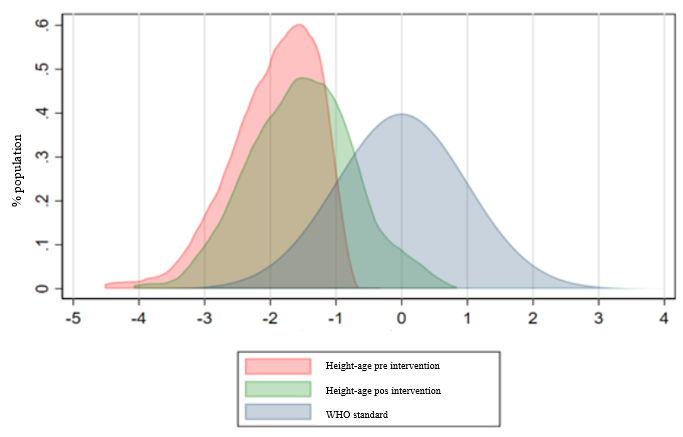 